Chapitre … : La légende Arthurienne et le mythe du Graal :L’enchanteur de BarjavelPlan du cours :Introduction Naissance et développement de la légende arthurienneLes personnages principaux du roman………………………………….…………………………………………………………………………………………………………………………………………Les chevaliers :  ………………………..………………………..………………………..Les autres : …………………………, ………………………….., le sénéchal ………………, etc. Les thèmes principaux de la matière arthurienne et de l’œuvre de Barjavel……………………………………………………………………………………………………………………….……………………………………………………………………………………………………………………………………………………………………………………………………………………….……………………………………………………………………………………Vocabulaire de ……………………………………………………….……………………………………………………………………………………………….……………………………………………………………………………………………….. dans l’œuvre ……………………………………………………………………………….……………………………………………………………………………………La ………………………………………………………….. dans l’œuvre Relevé des originalités de BarjavelIntroduction Ce chapitre a pour but d’entrecroiser deux éléments importants de la littérature : l’ensemble de la matière arthurienne, l’histoire de ce roi, de ses chevaliers et de la quête chrétienne qu’il a organisée. Mais aussi l’histoire plus intime et personnelle de Barjavel, sa propre vision de « l’enchanteur » et de ce désormais mythe qu’est la légende du roi Arthur et de la quête du Graal.Commençons par construire ensemble le plan. Avec votre lecture de L’enchanteur de Barjavel, vous devriez être capables de retrouver facilement les personnages principaux et les thèmes récurrents de l’œuvre. Naissance et développement de la légende arthurienneÀ ton avis, d’où vient la légende arthurienne ? Ces personnages ont-ils existé ? Qu’en penses-tu ?……………………………………………………………………………………………………………………………………………………………………………………………………………………………………………………………………………………………………………………………………………………………………………………………………….........................................................................................La légende du roi Arthur et de ses chevaliers s'est constituée et développée durant des siècles. L' ………………………………. est l'élément essentiel de ce grand ……………….. qui traverse le Moyen Âge : les chevaliers partent prouver leur courage, et surtout, avec la Quête du Graal, éprouvent leur …………… et leur …………………… Les exploits du roi Arthur, de Merlin, de Lancelot ou de Perceval continuent, par-delà les siècles, à fasciner notre imaginaire, et les chevaliers de la Table ronde nous apparaissent aujourd'hui comme des chercheurs de Connaissance, lancés dans une quête initiatique. Mais d'où viennent ces chevaliers mythiques ? Et comment naît l'histoire de la Table ronde ? Le point de départ : entre histoire et légendeLa légende arthurienne tire sa source première de la société, de l'histoire et de la mythologie des ……………………….., c’est-à-dire des ………………….. des îles britanniques (dont une partie migre en Bretagne ……………………………. (= Bretagne française) au cours du haut Moyen Âge). Arthur est un roi qui aurait défendu la Grande-Bretagne contre les envahisseurs …………………….. De nombreuses hypothèses s’opposent quant à l’identité réelle d’Arthur, il semblerait qu’il ait bien existé au …………. siècle mais il apparait d’abord dans les écrits comme un …………………… et un chef de troupe, les récits historiques le transformant peu à peu en « ………….. » (dans Annales Cambriae, Historia Brittonum, Historia regum Britanniae), sûrement une volonté des ………………………………. pour mettre en valeur les Bretons Les apports postérieurs (………………………, ……………………………, etc.) ont enrichi la légende originale d'autres thèmes (……………………………, ……………………………., ……………………… etc.) et atténué en partie les origines celtiques et bretonnes.Robert Wace : Le roman de Brut (12e, + /- 1155) C'est avec Wace que la légende entre vraiment en ………………………….., c’est d’ailleurs lui qui va mentionner pour la première fois la …………………………….. Ce texte en langue ……………………., d'où son nom de "Roman", est composé en vers.Pour le reste, le récit reprend l’Histoire légendaire de la ………………………………….., et s’organise en grande partie autour du roi Arthur, fils du roi ………………………………….., de sa naissance extraordinaire, de ses guerres contre les Saxons et de ses guerres et de ses conquêtes : Arthur s’empare de l’…………………., de l’………………………, de la …………………. et triomphe des ………………………... La figure d’Arthur s’impose ainsi comme symbole de puissance et de gloire et, le Roman de Brut, composé pour le roi d’Angleterre …………………………………………………, flattait sans aucun doute les ambitions et les rêves de prestige de la cour d'Angleterre d'alors. C'est dans ce contexte que Wace place l'éloge des chevaliers d'Arthur et présente la Table ronde comme un lieu …………………., conçu pour attirer l'……… des chevaliers et aussi ne pas établir de ………………………………… entre eux.……………………………………………… : Lancelot ou le Chevalier de la charrette (1176), Yvain ou le Chevalier au lion (vers 1176), ou encore Perceval ou le Conte du Graal (vers 1180) (5 romans en tout sur la matière de Bretagne)Avec …………………………………………………….., la légende arthurienne met un peu de côté …………………………………. pour s’intéresser de plus en plus non seulement à ……………………………. mais également aux figures des différents …………………………….. C’est lui le premier qui va développer la figure d’un chevalier primordial dans la quête du Graal : ……………………….. Il faut savoir qu’à l’origine, c’est lui qui va découvrir le …………………... Mais, comme nous l’aborderons plus en profondeur dans la suite du chapitre, sa relation …………………………. avec ……………………………. ne correspond pas aux grands principes chrétiens. La légende évoluera donc et Lancelot ne sera plus celui qui découvre le Graal mais bien le ……………… de l’élu : ……………………….. Chrétien de Troyes est également le premier à mentionner le ………………... Soulignons cependant que son ………………….. n’est pas lié à la ………………………….., l’auteur laisse le mystère le plus total quant aux origines et à la fonction du récipient.  C’est donc Chrétien de Troyes qui va réellement faire naître la légende arthurienne telle qu’on la connait : ce ne sont plus les ……………………………………….…….. d’ Arthur qui priment mais bien les exploits des …………………………… dans leur quête du …………………. et dans leur désir de plaire à la plus grande des dames : ……………………………………………………… Robert de Boron (+/- 1215) Estoire dou GraalAvec Robert de Boron, au début du XIIIe siècle, le Graal devient la coupe qui a servi à …………………………………………….., et qui a ……………………………………………………………………………………………….: ce sera la version la plus largement diffusée en France et en Angleterre.  C’est aussi Robert de Boron qui va reprendre l’image de ……………………… et en faire le fils d’une ……………………….. et d’un ……………………, d’où le parallèle chrétien et la qualification …………………………………….. Avant cette ……………………………… du personnage, Merlin n’appartenait pas à la légende arthurienne (mais faisait partie des croyances celtiques) mais était un mélange de ……………………….., ………………………… et ……………………………... Au 13e : les ……………………..!Soulignons finalement que la christianisation du récit va se parachever au 13e avec un petit ajout des …………………… : ………………………... Ce chevalier, seul pur (souvenons-nous que Lancelot a pêché) et ………………………………. parmi tous les autres sera le seul à pouvoir atteindre le Graal, création divine. En bref :Donc de …………………………………………………………………………………..  ………………………………..…………………… ……………………………………………. ………………………………………………………………………………………………………Les personnages principaux du romanDe nombreux personnages s’entrecroisent tout au long du roman. Ces personnages sont bien entendu des figures emblématiques de la légende arthurienne, des figures qui se retrouvent d’œuvre en œuvre, avec une place prépondérante ou pas, et ce depuis des siècles. Petit tour d’horizon de ces personnages et de leurs caractéristiques.Grâce à votre lecture et aux différentes références des pages du roman qui nous renseignent sur ces personnages, travaillez par groupe afin de rechercher un maximum d’informations sur chacun des protagonistes.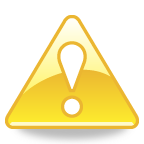                   Insérez le brouillon de votre travail de groupe dans votre cours !!!Merlin (pages 9, 11, 13, 15,19, 29, 34, 43-44, 69, etc.)Origine : …………………………………………………………………………………………………………………………………………..…………………………………………………………………………………………………………………………………………………………….Physiquement : ………………………………………………………………………………………………………………………………..…………………………………………………………………………………………………………………………………………………………….…………………………………………………………………………………………………………………………………………………………….…………………………………………………………………………………………………………………………………………………………….Pouvoirs : ………………………………………………………………………………………………………………………………………….…………………………………………………………………………………………………………………………………………………………….Vie : …………………………………………………………………………………………………………………………………………………..…………………………………………………………………………………………………………………………………………………………….…………………………………………………………………………………………………………………………………………………………….…………………………………………………………………………………………………………………………………………………………….…………………………………………………………………………………………………………………………………………………………….Symboles :    ………………………… :………………………………………………………………………………………………………………..…………………………………………………………………………………………………………………………………………………………….…………………………………………………………………………………………………………………………………………………………….……………………………………………………………… :………………………………………………… ………………………..…………………………………………………………………………………………………………………………………………………………….……………………………………………………………………………………………………………………………………………………………. ……………………………… :………………………………………………………………………………………………………………..…………………………………………………………………………………………………………………………………………………………….…………………………………………………………………………………………………………………………………………………………….Viviane (pages 13, 33-34, 36, 82, 171)Origine : …………………………………………………………………………………………………………………………………………..…………………………………………………………………………………………………………………………………………………………….Physiquement : ………………………………………………………………………………………………………………………………..…………………………………………………………………………………………………………………………………………………………….Pouvoirs : ………………………………………………………………………………………………………………………………………….…………………………………………………………………………………………………………………………………………………………….…………………………………………………………………………………………………………………………………………………………….…………………………………………………………………………………………………………………………………………………………….…………………………………………………………………………………………………………………………………………………………….Vie : …………………………………………………………………………………………………………………………………………………..…………………………………………………………………………………………………………………………………………………………….Symboles :   ………………………… :………………………………………………………………………………………………………………..………………………… :………………………………………………………………………………………………………………..…………………………………………………………………………………………………………………………………………………………….………………………… :………………………………………………………………………………………………………………..…………………………………………………………………………………………………………………………………………………………….…………………………………………………………………………………………………………………………………………………………….…………………………………………………………………………………………………………………………………………………………….Arthur (pages 124, 213-214).…………………………………………………………………………………………………………………………………………………………….…………………………………………………………………………………………………………………………………………………………….…………………………………………………………………………………………………………………………………………………………….…………………………………………………………………………………………………………………………………………………………….…………………………………………………………………………………………………………………………………………………………….…………………………………………………………………………………………………………………………………………………………….GuenièvreLa place de Guenièvre dans l’œuvre de Barjavel est une place importante car en plus d’être reine de ………………. et de ………………….., elle vivra avec Lancelot un amour ………………….. type (développé au point IV, 1, b). Cet …………………………… qu’elle commettra sera expliqué par l’échec de sa relation avec le roi Arthur :La rencontre (20, 63-65) : …………………………………………………………………………………………………………………………………………………………………………………………………………………………………………………………………….Le mariage (85) : ………………………………………………………………………………………………………………………….…………………………………………………………………………………………………………………………………………………………….Leur amour physique (124, 213-214): …………………………………………………………………………………..…………………………………………………………………………………………………………………………………………………………….…………………………………………………………………………………………………………………………………………………………….…………………………………………………………………………………………………………………………………………………………….…………………………………………………………………………………………………………………………………………………………….La figure de la femme idéale (311): ……………………………………………………………………………………………………………………………………………………………………………………………………………………………………………………….…………………………………………………………………………………………………………………………………………………………….La condamnation d’Arthur (445) : ………………………………………………………………………………………….…………………………………………………………………………………………………………………………………………………………….…………………………………………………………………………………………………………………………………………………………….Morgane (92-93, 123-124, 302-304, 395, 430-432, 452, 467)Qui est-elle ? ……………………………………………………………………………………………………………………………………… …………………………………………………………………………………………………………………………………………………………….Traits de caractère : ………………………………………………………………………………………………………………………………………………………………………………………………………………………………………………………………………………….Raison de sa jalousie envers Guenièvre : ………………………………………………………………………………….…………………………………………………………………………………………………………………………………………………………….…………………………………………………………………………………………………………………………………………………………….…………………………………………………………………………………………………………………………………………………………….…………………………………………………………………………………………………………………………………………………………….…………………………………………………………………………………………………………………………………………………………….…………………………………………………………………………………………………………………………………………………………….…………………………………………………………………………………………………………………………………………………………….…………………………………………………………………………………………………………………………………………………………….Que va-t-elle faire ? ……………………………………………………………………………………………………………………..…………………………………………………………………………………………………………………………………………………………….…………………………………………………………………………………………………………………………………………………………….…………………………………………………………………………………………………………………………………………………………….…………………………………………………………………………………………………………………………………………………………….…………………………………………………………………………………………………………………………………………………………….…………………………………………………………………………………………………………………………………………………………….…………………………………………………………………………………………………………………………………………………………….…………………………………………………………………………………………………………………………………………………………….…………………………………………………………………………………………………………………………………………………………….Les chevaliers : Qui sont-ils ?Perceval…………………………………………………………………………………………………………………………………………………………….…………………………………………………………………………………………………………………………………………………………….…………………………………………………………………………………………………………………………………………………………….…………………………………………………………………………………………………………………………………………………………….…………………………………………………………………………………………………………………………………………………………….…………………………………………………………………………………………………………………………………………………………….…………………………………………………………………………………………………………………………………………………………….…………………………………………………………………………………………………………………………………………………………….LancelotNB : tout ce qui concerne en profondeur l’amour de Lancelot et Guenièvre sera traité plus loin dans le chapitre…………………………………………………………………………………………………………………………………………………………….…………………………………………………………………………………………………………………………………………………………….…………………………………………………………………………………………………………………………………………………………….…………………………………………………………………………………………………………………………………………………………….…………………………………………………………………………………………………………………………………………………………….…………………………………………………………………………………………………………………………………………………………….…………………………………………………………………………………………………………………………………………………………….…………………………………………………………………………………………………………………………………………………………….…………………………………………………………………………………………………………………………………………………………….Galaad…………………………………………………………………………………………………………………………………………………………….…………………………………………………………………………………………………………………………………………………………….…………………………………………………………………………………………………………………………………………………………….…………………………………………………………………………………………………………………………………………………………….…………………………………………………………………………………………………………………………………………………………….…………………………………………………………………………………………………………………………………………………………….Les autres : Gauvain, Gaelehaut, le sénéchal Kou, etc. Gauvain : ………………………………………………………………………………………………………………………………………….…………………………………………………………………………………………………………………………………………………………….…………………………………………………………………………………………………………………………………………………………….…………………………………………………………………………………………………………………………………………………………….Gaelehaut : ………………………………………………………………………………………………………………………………………..…………………………………………………………………………………………………………………………………………………………….…………………………………………………………………………………………………………………………………………………………….Le sénéchal Kou : ……………………………………………………………………………………………………………………………….…………………………………………………………………………………………………………………………………………………………….…………………………………………………………………………………………………………………………………………………………….Les thèmes principaux de la matière arthurienne et de l’œuvre de BarjavelL’amour courtoisL’amour courtoisCourtois vient du mot «cort » : ………….. La courtoisie désigne l’attitude exemplaire de l’homme de …………….. Celui qui n’est pas courtois s’appelle le …………………………...La courC'est au …………. siècle, époque d'………………… économique et commercial, que la noblesse découvre, à côté des émotions fortes de la ………………….., les plaisirs du confort, du luxe, des étoffes rares et des bijoux précieux. Elle se plaît à un ………………………….. de manières et de sentiments, dont les dames sont les inspiratrices. Ainsi s'élabore un nouvel art de vivre qui s'épanouit dans les cours royales et princières, et qui tient son nom de la vie de cour : …………………………….. Cet amour courtois est d’abord né dans la ………………………… avant d’envahir la vie de l’aristocratie, ceci grâce notamment aux …………………………... Par exemple ……………………………………………………………………………, mariée d'abord au roi de France puis au roi d'…………………………….., protège les ………………………………. et favorise l'essor des romans, notamment courtois. Sa fille, Marie de Champagne, anime elle aussi une cour où rayonne l'idéal de la courtoisie.Le principe de la courtoisie ou …………………………….L’amour courtois est aussi appelé ………………………. (amour est féminin à l’époque et l’adjectif fine, prend le sens de "……………………………") est chanté par les ……………………………..Dans cet amour, le héros, fidèle, généreux et discret, aime une belle ………………., présentée comme ………………………… : d’un rang fort ………………………. au sien, fille d’un ………………..........., femme ……………………… (souvent au roi du chevalier qui se voit ainsi tiraillé entre son devoir de ………………….. envers son …………………………. et son amour impossible). Le chevalier doit accomplir des ………………………… pour …………………………. sa dame: il tue les adversaires qui menacent son château, il la délivre des mains de félons qui l’ont enlevée dans la forêt, il part en quête d’objets merveilleux pour elle. L’…………………….. est donc la motivation principale des aventures.L’amour courtois, amour complètement ………………………….., transcende la pulsion sexuelle (= ……………………………………………………………………………………………………………………………………………………………………………………………………………………………………………………………………………………………………………………………..). Le désir s’alimente de la douleur de la …………………………. : la dame est hors d’………………………., leur amour est impossible mais leurs âmes ne peuvent s’éloigner.Une relation typiquement courtoise : Guenièvre et LancelotGuenièvre : la figure de la ………………………………………Lecture d’extraits pages 243, 311En tant qu’héroïne de roman courtois, Guenièvre est présentée comme la …………………………., celle dont tous les hommes rêvent mais qu’aucun ne peut ………………….. car elle est le rêve inaccessible, ……………………….. Sa beauté et sa qualité suscitent chez les hommes plus que l’envie, carrément la …………………….Pour valoir une telle femme, il faut évidemment un homme qui la …………………. et qui est à son niveau. Lancelot représente donc lui aussi un idéal à atteindre, le rêve de toute femme.Lecture extrait page 247.Leur amour, une attirance typiquement courtoiseL’amour entre Guenièvre et Lancelot est typiquement courtois et nous est d’ailleurs expliqué comme tel par Merlin : « Je sais, dit la voix de Merlin. C’est très bien ainsi… Il aime au plus haut… Cet amour l’empêchera de se perdre dans les bras d’une autre, car aucune femme mortelle ne peut être comparée à Guenièvre. Et sa loyauté de chevalier envers le roi lui interdira de vouloir réaliser sa passion. Ainsi pourrons-nous le garder pur jusqu’au Graal… » (p. 258).Quels éléments de l’amour courtois retrouve-t-on ici ?………………………………………………………………………………………………………………………………………………………………………………………………………………………………………………………………………………………………………………………………..Leur amour les « coupe » du reste du mondeLecture pp. 243-244Dès leur rencontre, Guenièvre et Lancelot ………………………………………………………………………………………………………………………………………………………………………….Cette ………………………………. causée par l’amour reviendra à de nombreuses reprises. Touchés dans leur ………………, les amants ne maitrisent plus leur …………………. « Il était de nouveau dans un rêve. Dès qu’il avait revu la reine, il s’était trouvé transporté dans un monde où il n’y avait qu’elle, avec lui qui la contemplait, et tout le reste avait disparu » p. 247« Un mal m’avait pris dont je ne puis rien dire, et qui m’ôtait toute connaissance de ce que je faisais et de ce qui était autour de moi. Dame, pardonnez-moi ou ordonnez ma punition, je l’accepte et je l’appelle. Et la reine entendait à peine ce qu’il était en train de dire, si heureuse de le voir revenu, et de pouvoir le regarder, et elle lui aurait pardonné mille méfaits plus graves. » p. 250+ pp. 281-282, p. 335, p. 344Par cet amour incroyable qui les lie, Guenièvre et Lancelot perdent la conscience du monde ……………………… Ils ne …………………… plus rien, n’……………………………….. plus rien.Une connexion des âmesA plusieurs reprises dans le roman, les amants sont « ………………………. », ils sentent leur présence et leur amour mutuel malgré la distance …………………………. et ………………………………... « Il revient vers moi ! pensait-elle ! Il revient !... Elle en était sûre. » p. 374Un amour ……………………L’amour entre Guenièvre et Lancelot est à plusieurs reprises comparés à un amour ………. Guenièvre compare plusieurs fois Lancelot à l’image de …………………….Lectures pp. 248, 251, 455But ? …………………………………………………………………………………………………………………………………………………………………………………………………………………………………………………………………………………………………………………………Un amour ………………………….Leur amour est doublement …………………………… car Guenièvre est ……………….. mais en plus, son époux est le ………………………… de Lancelot : Arthur. Les amants tentent de lutter mais, comme nous le verrons juste après, le ………………… les réunira.Le sexe et la courtoisieLe traitement du sexe est particulier dans l’amour courtois. En effet, cet amour est « ……………………… » et le sexe ne peut donc se limiter à un accès ……………………. et ………………… mais est ………………………….. pour correspondre non pas à une union des …………….. mais bien à une union des ……………...Dès le départ, le premier contact physique est un ………….. : « Guenièvre trempa deux doigts dans l’eau du bain et les posa sur l’épaule nue de Lancelot. Il sentit les doigts brûlants, elle sentit l’épaule chaude et ferme, ils furent l’un et l’autre transpercés jusqu’au fond de leur être. » p. 292.Ensuite, leur attirance physique est irrésistible, malgré leur volonté et leurs efforts pour résister. Lecture pages 336-337.Ils ne peuvent donc « craquer » et décider eux-mêmes de consommer leur amour. Pourquoi ? ……………………………………………………………………………………………………………………………………………………………………………………………………………………………………………………………………………………………………………Quelle solution va trouver Barjavel à ce dilemme ? Comment vont-ils se retrouver pour consommer ?……………………………………………………………………………………………………………………………………………………………………………………………………………………………………………………………………………………………………………………………………Lecture pages 340-343.Dans cet extrait, nous voyons aussi que l’amour physique courtois est au-dessus des ……………., il est …………………………………. ! Les mots sont humains et décrivent le sexe de manière …………………… tandis que le sexe courtois est une union des ……………….. qu’aucun mot ……………………. ne peut décrire.Les ……………………… du chevalier pour sa ……………………Dans l’amour courtois, le chevalier doit …………………. son amour et sa valeur par des …………………………. grâce auxquelles il …………………………… sa dame.Page 288 : ……………………………………………………………………………………………………………………………………Page 291 : ……………………………………………………………………………………………………………………………………Page 346 : « Galehaut l’aide à se mettre sous les armes. Quand il fut à cheval, sous le heaume et le haubert, son épée à son côté, il retrouva, dans l’équilibre vertical du guerrier, une sorte de sérénité. Il avait à faire. Beaucoup à faire. Pour mériter son nom. Pour mériter celle qu’il aimait. » ……………………………………………………………………………………………………………………………………………………………………………………………………………………………………………………………………………………………………………………………………Pages 374 et 444-445 : ………………………………………………………………………………………………………………………………………………………………………………………………………………………………………………………………………………………………………………………………………………………………………………………………………………………………………………………Un amour semé d’…………………………….La perte du …………………….A cause de son amour, Arthur va perdre l’occasion de découvrir le ………………. car il voit le visage de Guenièvre au lieu de voir celui d’…………………., fille du roi pêcheur, qui tient le Graal. Il perd le Graal mais peu lui importe et il trahira de manière non intentionnelle Guenièvre en couchant avec …………………, toujours sous les traits de Guenièvre par magie.La ……………………………….Quasiment tout le roman, Guenièvre et Lancelot sont séparés. Ils souffrent de cette séparation forcée, c’est pour eux une douleur inimaginable.« Il lui était reconnaissant de ses soins et de sa gentillesse mais ne pensait de nouveau qu’à Guenièvre, cette fois sans honte ni remords, au contraire avec un brûlant espoir. Il allait retourner à Camaalot et la revoir, quoi qu’il pût arriver. Rien ne comptait, seule leur séparation était monstrueuse. Il l’emporterait et lui offrirait son royaume, le royaume de Bénoïc, qui lui revenait de son père, le roi Ban. » p. 371Le ……………………………………………………..Morgane, alliée avec le ……………….., va lancer un sortilège à Lancelot qui va souffrir d’une …………………… totale. Totale ? Hey bien non car malgré la force du sort et la magie du diable, l’amour de Lancelot pour Guenièvre est tellement fort et ……………… dans son âme qu’il ne l’oubliera pas totalement.Lecture pp. 400-401 : ……………………………………………………………………………………………………………………………………………………………………………………………………………………………………………………………………………………………………………………………………………………………………………………………………………………………………………………………………………………………………………………………………………………………………………………………………………………………Lecture p. 419 : ………………………………………………………………………………………………………………………………………………………………………………………………………………………………………………………………………………………………………………………………………………………………………………………………………………………………………………………………………Le …………………..Lancelot lutte donc contre le sortilège d’amnésie mais de l’autre côté, Guenièvre doit elle aussi lutter contre une autre épreuve : le …………………. En effet, les années passent mais elle n’oublie pas son amant et attend toujours son retour sans s’abandonner au désespoir.Lecture page 404.L’amour plus important que la …………………L’amour courtois est tellement fort qu’il est plus important que la ……………… dans l’esprit des amants.Page 455 : ……………………………………………………………………………………………………………………………………………………………………………………………………………………………………………………………………………………………………………Page 457 : …………………………………………………………………………………………………………………………………………Pages 457-458 : ……………………………………………………………………………………………………………………………………………………………………………………………………………………………………………………………………………………………………Viviane et MerlinUne relation choquanteLecture p. 11Quel élément vous a choqué dans les tout débuts de la relation de Viviane et Merlin ? ……………………………………………………………………………………………………………………………………………………………………………………………………………………………………………………………………………………………………………………………………Comment Barjavel fait-il pour atténuer le rôle négatif de Merlin ? ………………………………………………………………………………………………………………………………………………………………………………………………………………………………………………………………………………………………………………………………………………………………………………………………………………………………………………………………………………………………………Autre technique page 80 : …………………………………………………………………………………………………………………………………………………………………………………………………………………………………………………………………………………Merlin, l’image d’un …………………….De par cette différence d’âge et d’expérience, la relation entre Viviane et Merlin est loin d’être ………………………, en tout cas pendant tout le début du roman.En effet, Merlin est pour elle comme un ………………. voire carrément comme un ………………….. Il lui apprend tout des ……………………….., de la vie, il lui donne le ……………………………………………..Cette relation inégale se remarque surtout à la page 326 : ………………………………………………………………………………………………………………………………………………………………………………………………………………………………………………………………………………………………………………………………………………………………………………………………………………………………………………………………………………………………………………………………………………………………………………………………………………………………………………………………………………………………………………………………………………………………………………………………………………………………………………………………………………………………Les tourments de l’interdit sexuelEn plus de cette relation de maître à élève, ce qui dynamise vraiment la relation de Viviane et Merlin dans l’œuvre de Barjavel c’est l’interdit sexuel qu’ils ont beaucoup de difficulté à vivre. Typiquement ………………………., cet aspect rend leur amour ………………………… ou en tout cas, fort difficile.Page 81 : leur amour : une …………………………………«   -  Quelle souffrance ? Quelle qu’elle soit, je l’accepte pour être avec toi…Ecoute : plus nous serons ensemble, plus nous nous aimerons, plus nous serons malheureux… Pour une raison simple et terrible : tu es vierge, je le suis aussi, et nous devons le rester, sous peine de perdre nos pouvoirs…Viviane frappa la mousse de son pied nu, dans un geste de colère, et cria :Les pouvoirs, je m’en moque ! … »Leur amour est ……………………………… : source de …………………… et en même temps de ……………. Le sexe est vraiment vu comme la ……………………….. suprême : s’ils succombent, ils vivront la pire des …………………… : la perte de leurs ………………….……. et donc de leur …………………………. !Pages 155-157 : leur amour : un ………………………………..Leur amour est un amour courtois, au-dessus des autres, une véritable union des ……………. Viviane voudrait être ……………………….. pour pouvoir le vivre pleinement mais cela leur est impossible : tous deux sont des êtres …………………………….. qui doivent se ……………………….. pour le ………………… du monde.Remarque : ………………………………………………………………………………………………………………………………………….…………………………………………………………………………………………………………………………………………………………………Pages 258-259 : le mystère est levéDans cet extrait, le mystère est enfin levé : on sait pourquoi ils ne peuvent consommer ou en tout cas, jusque quand ! En effet, leur destin est lié à celui du ……………….. : ils ne pourront s’aimer que quand celui-ci sera découvert, ce qui les motive d’autant plus pour aider les …………………………. dans leur ……………….Pages 348-349 : Viviane craque……………………………………………………………………………………………………………………………………………………………………………………………………………………………………………………………………………………………………………………………………………………………………………………………………………………………………………………………………………………………………………………………………………………………………………………………………………………………………………………………………………………………………………………………………………………………………………………………………………………………………………Pages 384-385 : Viviane s’affranchit……………………………………………………………………………………………………………………………………………………………………………………………………………………………………………………………………………………………………………………………………………………………………………………………………………………………………………………………………………………………………………………………………………………………………………………………………………………………………………………………………………………………………………………………………………………………………………………………………………………………………………Page 470 : la …………………………… !Il faut attendre la toute dernière page du roman pour voir enfin se ………………………….. l’amour qui avait débuté à la deuxième page. Le Graal découvert, Viviane et Merlin sont enfin libres !Toute la ………………………. est en fête avec eux pour concrétiser leur amour tellement absolu et leur permettre d’enfin fusionner. On parle même d’une graine qui s’ouvrirait un jour grâce à leur amour ……………………………………………………………………………………………… ??La chevalerieLes chevaliers (de la table ronde)Pourquoi ce nom ? ……………………………………………………………………………………………………………………………………………………………………………………………………………………………………………………………………………………………Il est au service d'un ………………………….. à qui il jure ……………………….. Il s'illustre dans des …………………………. et des …………………………... L'ensemble des chevaliers forme un ordre ………………………….. appelé chevalerie. L'idéal de la chevalerie insiste sur le ………………………, la …………………….., la ……………………, la ……………………………, l’……………………………….Le chevalier a le devoir de :……………………………………………………………………………………………………………………………………………………………………..………………………………………………………….Le chevalier doit aussi ………………………………………………………………………………………………………….…………………………………………………………………………………………………………………………………………………………………Les chevaliers de la table ronde"…………………………………… : tel est le but de l’…………………………, souvent ………………………., des chevaliers de la Table ronde. Elle leur procure la ………………………….., parfois une épouse, et souvent une terre.L’aventure se présente traditionnellement à la cour, lors d’une grande fête solennelle. Une messagère, une demoiselle, un chevalier en difficulté ou encore un nain viennent chercher de l’aide. Le chevalier doit partir en ……………….. d’un nom, d’une terre, d’une femme, d’un objet ou de sa signification, d’un chevalier prisonnier qu’il faut délivrer ou encore d’une dame qui a été enlevée, comme l'est ………………………… dans le Chevalier de la Charrette.Le héros qui entreprend l’aventure est confronté à des ………………………, parfois des …………………………., à des chevaliers félons. Ainsi Lancelot met-il un terme aux enchantements de la Douloureuse Garde, qui devient alors la ………………………………………..La quête s’achève lorsque le chevalier victorieux, revenu à la cour, raconte ses aventures aux ……………………. du roi Arthur, qui les mettent par écrit.Vocabulaire de la chevalerieTournoi : ……………………………………………………………………………………………………………………………………………….…………………………………………………………………………………………………………………………………………………………………………………………………………………………………………………………………………………………………………………………………………………………………………………………………………………………………………………………………………………………………………………………………………………………………………………………………………………………………………………………………………Un page : ………………………………………………………………………………………………………………………………………………………………………………………………………………………………………………………………………………………………………………………………………………………………………………………………………………………………………………………………………………………………………………………………………………………………………………………………………………………………………………………Héraut : ……………………………………………………………………………………………………………………………………………Un écuyer : ………………………………………………………………………………………………………………………………………..……………………………………………………………………………………………………………………………………………………………………………………………………………………………………………………………………………………………………………………………………Adoubement : …………………………………………………………………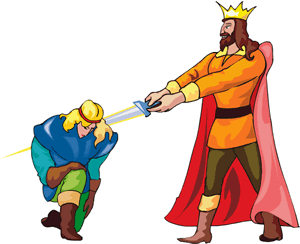 …………………………………………………………………………………………………………………………………………………………………………………………………………………………………………………………………………………………………………………………………………………………………………………………………………………………………………………………………………………………………………………………………………………………………………….L’équipement du chevalier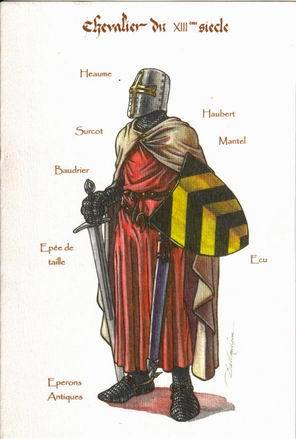 Heaume : ……………………………………………………………………………………………………………………………………………………………………………………………………………………………………………Haubert : …………………………………………….………………………………………………………………Eperons : ……………………………………………..……………………………………………………………………………………………………………………………………………………………………………………………..Ecu : …………………………………………………….EpéeBaudrier : …………………………………………..Surcot : ………………………………………………..………………………………………………………………Mantel : ……………………………………………….……………………………………………………………….Le merveilleuxLe paganismeL’œuvre de Barjavel fait-elle preuve de paganisme?Paganisme : …………………………………………………………………………………………………..A plusieurs reprises dans le roman, Barjavel fait référence aux anciens dieux de la …………………………………….Page 46La mère de Merlin l’a appelé comme cela car ce nom signifie « …………………………………………. ». Elle voulait lui rappeler qu’il n’était pas la « …………………………………….. », nom …………………… du plus grand des dieux : ……………….. Cette expression, « se croire sorti de la cuisse de Jupiter » signifie se croire ……………………………, avoir une trop haute ……………………………………….. Elle voulait donc éviter que Merlin, fils du diable, se prenne de trop haut. Elle voulait surtout qu’il n’oublie pas son statut d’………………………. et non de ………………..Pages 56-57Viviane descend de …………………, déesse de la ……………….., des ………………….. et des …………………. et peut-être aussi de ……………………….. par son père. Ce dieu est présenté par Barjavel comme le dieu des ………………, ……………… et ……………….. alors que normalement, c’est le dieu de la ……………., du …………. et des ………………. ! Pourquoi ? ……………………………………………………………….…………………………………………………………………………………………………………………………………………………………….Page 39Barjavel explique qu’avant la naissance de ………………, les dieux vivaient toujours et entretenaient des contacts avec les ……………………. Nous verrons dans le point suivant sur la chrétienté ce que vont devenir les dieux après l’apparition de Jésus. En tout cas, ces dieux paraissent beaucoup plus ………………….. des humains que le Dieu suivant. Ils se ……………………………….Pages 265-266La disparition des anciens dieux a une réelle …………………… sur le monde et ici surtout sur la civilisation des …………………., le peuple de ………………. Ils n’enfantent plus que des …………… depuis leur disparition, condamnant ainsi leur peuple à l’………………………………Les mythesEssaie de te souvenir des mythes, des légendes mentionnés dans « l’enchanteur ». Note ici toutes ceux dont tu te souviens :……………………………………………………….				……………………………………………………………………………………………………………….				……………………………………………………………………………………………………………….				………………………………………………………P. 25 : lisez et trouvez le mythe !…………………………………………………………………………………………………………………………………………………………….…………………………………………………………………………………………………………………………………………………………….…………………………………………………………………………………………………………………………………………………………….…………………………………………………………………………………………………………………………………………………………….…………………………………………………………………………………………………………………………………………………………….…………………………………………………………………P. 54 : lisez et trouvez le mythe !………………………………………………………………………………………………………………………………………………………….…………………………………………………………………………………………………………………………………………………………….…………………………………………………………………………………………………………………………………………………………….…………………………………………………………………………………………………………………………………………………………….Pp. 366-367 : lisez et trouvez le mythe !………………………………………………………………………………………………………………………………………………………….…………………………………………………………………………………………………………………………………………………………….…………………………………………………………………………………………………………………………………………………………….P. 219 : lisez et trouvez le mythe !…………………………………………………………………………………………………………………………………………………………….…………………………………………………………………………………………………………………………………………………………….…………………………………………………………………………………………………………………………………………………………….…………………………………………………………………………………………………………………………………………………………….…………………………………………………………………………………………………………………………………………………………….P. 392 : lisez et trouvez le mythe !On retrouve dans cet extrait un mythe qui revient depuis la nuit des temps : les qualités du sang d’une ………………….. Déjà plus haut le ………………… voulait une fille vierge pour se repaitre mais ici, le sang d’une vierge peut carrément …………………………………………… ! Depuis des siècles, les histoires et légendes ont toujours souligné les qualités exceptionnelles du sang des vierges. Pourquoi la littérature et les légendes font-elles cela ? …………………………………………………………………………………………………………………………………………………………….P. 447 : lisez et trouvez le mythe !…………………………………………………………………………………………………………………………………………………………….…………………………………………………………………………………………………………………………………………………………….…………………………………………………………………………………………………………………………………………………………….Et enfin, un mythe complètement réinventé : celui de …………………………………Stonehenge, dont le nom signifie « ……………………………………………… », est un grand monument ……………………………. composé d'un ensemble de structures circulaires concentriques, érigé entre -2800 et -1100]. Il est situé à 13 km au nord de ………………………..Stonehenge reste un ……………………. complet en ce qui concerne sa construction, sa finalité, ses rapports avec les mathématiques et l'astronomie. Symbole des savoirs anciens de l'humanité, Stonehenge est, pour qui l'a vu ou en a seulement entendu parler, une référence culturelle qui nous dépasse et fait partie de notre ……………………………...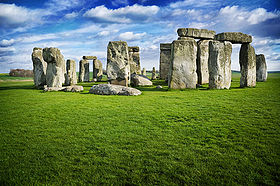 La réinterprétation de Barjavel :Pages 215-217 : Guenièvre conseille à Arthur d’……………………… un monument qui serait le témoin de sa gloire, en forme de …………………... Les 30 pierres levées symboliseraient les ……………………………………………….. par Arthur, les 30 couchées témoigneraient qu’ils sont devenus ses ……………………….  Les pierres bleues seraient les ………………………. et les 4 cercles composeraient la quadruple couronne du roi Arthur : des ……………………, des ………………………, de …………………… et d’……………………… Merlin explique aussi l’origine de ce monument : 30 pierres levées = ……………………………….. 30 pierres couchées = …………………. qui les ont amenés.Pages 261-262 : ………………………………………………………………………………………………………….Pages 416-417 : …………………………………………………………………………………………………………………………………..…………………………………………………………………………………………………………………………………………………………….Pages 448-449 : Barjavel explique ici que les humains vont oublier cette histoire et que l’origine de Stonehenge sera donc totalement …………………………… pour eux. Il ouvre également l’énigme : ……………………………………………………………………………………………………………………………………………………………………………………………………………………………………………………………………………………….La chrétienté dans l’œuvreLa création de l’hommeExtrait pp. 349-352. (seul)Quelle est l’originalité de la version de Barjavel de la création du genre humain ? ………………………………………………………………………………………………………………………………………………………………………………………………………………………………………………………………………………………………………………………………………………………………………………………………………………………………………………………………………………………………………………………………………………………………………………………………………………………………………………………………………………………………………………………………………………………………..………………………………………………………………………………………………………………………………………………….……………………………………………………………………………………………………………………………………………………………………………………………………………………………………………………………………………………………………..……………………………………………………………………………………………………………………………………………………………………………………………………………………………………………………………………………………………………..……………………………………………………………………………………………………………………………………………………Vision de la chrétienté, de Dieu et JésusExtrait pp. 39-42. (seul)Encore une fois, la version de Barjavel concernant la chrétienté est très originale. Pourquoi ? ………………………………………………………………………………………………………………………………………………..………………………………………………………………………………………………… :  ……………………………………………………………………………………………………………………………………………….………………………………………………………………………………….…………………………………………………………………………………………………………………………………………………..……………………………………………………………………………………………………………………………………………………………………………………………………………………………………………………………………………………………………..……………………………………………………………………………………………………………………………………………………………………………………………………………………………………………………………………………………………………..……………………………………………………………………………………………………………………………………………………………………………………………………………………………………………………………………………………………………..……………………………………………………………………………………………………………………………………………………………………………………………………………………………………………………………………………………………………..……………………………………………………………………………………………………………………………………………………Vision de l’enferExtrait p. 42. (prof)Quelle est la vision de l’enfer présentée par Barjavel ? A quel point de vue est-elle traditionnelle et sur quel autre est-elle originale ?Traditionnelle : ………………………………………………………………………………………………………………………………….…………………………………………………………………………………………………………………………………………………………….Originale : ………………………………………………………………………………………………………………………………………………………………………………………………………………………………………………………………………………………………………..Vision de Viviane sur la chrétientéExtrait p. 114. (prof)Quels sont les points communs avec la vision de la chrétienté présentée auparavant par Barjavel ?……………………………………………………………………………………………………………………………………………………………………………………………………………………………….……………………………………………………………………………………………………………………………………………….Quels sont les points divergents avec la vision de la chrétienté présentée auparavant par Barjavel ?……………………………………………………………………………………………………………………………………………………………………………………………………………………………………………………………………………………………………..Vision de Merlin sur la chrétientéExtrait p. 116 (prof)Quelle est la vision de Merlin ? Qui est Dieu pour lui ?……………………………………………………………………………………………………………………………………………………………………………………………………………………………………………………………………………………………………..………………………………………………………………………………………………………………………………………………………………………………………………Cette vision revient à d’autres moments dans le livre. T’en souviens-tu ?………………………………………………………………………………………………………………………………………………………………………………………………………………………………………………………………………………………………………………………………..Que peut-on en conclure ? Qui est donc Dieu pour Barjavel ?…………………………………………………………………………………………………………………………………..……………………………En bref, au fil de ces extraits, Dieu est ……………………………, ……………………………………………, ………………………………. et ………………………………La table ronde et le GraalLe GraalEtymologieLe mot « graal » viendrait du latin médiéval cratella, « ……………. » qui désigne, ……………………………………….., une coupe ou un ……….. creux doté de larges ………………….Première mentionLa première apparition du Graal se rencontre chez …………………………………………… vers 1170-1180 : dans Perceval ou le Conte du Graal, une jeune fille porte un graal dans une procession à l’occasion du repas chez le …………………………….. Il s’agit alors d’un objet courant, un plat ou un récipient, dont la nature merveilleuse n'est pas …………………………... Resté inachevé, le roman a donné lieu à d’immenses développements. La christianisationAu début du XIIIe siècle, …………………………………….. explique dans L'Estoire dou Graal que le Graal n'est autre que le …………………………………….., c'est-à-dire la coupe dont …………………… s'est servi lors de la ……………….., dernier ………………. avec les …………………………, pour célébrer l’……………………………….. la coupe contenant le ……………….. de Jésus, recueilli par …………………………………………….. quand le Christ fut descendu de sa ………………..Emporté en terres lointaines (sur l'île de ……………………. ?) par …………………, le « Saint Graal » (= ……………………………………………………………………..) devient le centre d'un mystère car l'objet est d'abord caché, puis perdu. De nombreuses ………………… (dont celle de la table ronde) seront organisées pour récupérer cet objet mystérieux qui selon la légende, offrirait à celui qui boit dans cette coupe l’accès à la …………………………………………La version de BarjavelEncore une fois, on a droit à une réinvention de Barjavel. Il modifie légèrement et en tout cas étoffe une légende, un mythe existant depuis des siècles pour en créer sa propre version.Lecture pages 21-22Que conserve-t-il de la légende ?……………………………………………………………………………………………………………………………….…………………………………………………………………………………………………………………………………………………………………………………………………………………………………………………………….Quelles sont les originalités de sa version ?…………………………………………………………………………………………………………………………………………..…………………………………………………………………………………………………………………………………………..………………………………………………………………………………………………………………………………………….On remarque ici que Barjavel se contredit ! Alors qu’on avait vu précédemment qu’il plaçait la création de la femme et de l’homme sur un pied ……………………………, il préfère ici la version la plus commune, la femme créée à partir d’un « ………………………. » de l’homme…………………………………………………………………………………………………………………………………………..………………………………………………………………………………………………………………………………………….…………………………………………………………………………………………………………………………………………..………………………………………………………………………………………………………………………………………….La table ronde……………………………………………. au 12e est le premier à parler de la table ronde. Cette disposition et l’……………….. de chevalerie qu’elle représente sera reprise par les auteurs ……………………………. du cycle du Graal.Quel personnage l’a créée ?Selon les auteurs et les versions, l'invention de la Table ronde est attribuée tantôt à ……………………….., tantôt à …………………………………, le père d'Arthur mais aussi à …………………. ou même au roi de Carmélide, Léodogan, père de ………………………... Dans cette version, la Table ronde devient la …………….. de celle-ci lorsqu'elle épouse le roi Arthur.Pourquoi ronde ?Au Moyen Âge, les tables étaient de forme ……………….. Le seigneur s’asseyait au ……………… de la table en …………………….. et les places d’honneur étaient situées à sa ………………. et à sa …………………. La forme ronde symbolise la ………………………… et évite toute ……………………… entre ceux qui s’asseyent. Cela évite donc les ……………………. qui pourraient éclater afin d’obtenir la place d’honneur et permet d’établir une ……………..…… entre tous les chevaliers et même le ………. Dès lors, cette disposition symbolise un ………………, une égalité entre tous les meilleurs chevaliers du royaume qui forment une espèce de grande famille dans la ………………………. et l’……………………….MAIS la rotondité de la Table est également clairement explicitée comme représentation symbolique du ………………………, elle représente le …………………...DispositionSelon les textes, le nombre des places varie : de douze pour Robert de Boron, sans doute influencé par le souvenir de la ……………., jusqu'à 1600 pour Layamon au début du XIIIe siècle !Les différents chevaliers appelés à s’installer autour de cette table ont leur …………… inscrit sur le siège, inscription qui apparaît soudainement et ……………………………., preuve que Dieu ….……………. et ……………… cette compagnie. Cependant, en son centre, un siège reste vide, le "…………………………………", réservé au "meilleur de tous les chevaliers", celui qui trouvera le …………….. et aura le cœur le plus …..  Ceux qui tentent leur chance mais qui ne remplissent pas ces conditions sont ………………………….. par la terre. Chez Barjavel (77, 97, 121-122)Dans la version de Barjavel, c’est ………………….. qui crée la Table ronde pour trouver le meilleur des ………………………., celui capable de percer le mystère du Graal.La table de Barjavel comporte ………… sièges, ce qui est un nombre plutôt raisonnable par rapport à d’autres légendes.En tout cas, la Table ronde reste une de seules légendes que Barjavel ne ……………………. pas, il garde la trame originelle, la rotondité, le siège périlleux, etc.La quête du Graal dans l’œuvre ……… chevaliers sont partis, avec succès ou non, en quête du Graal………………………………Le début de sa quête, ses qualités d’ « élu »Lecture d’extraits p. 98 et pp. 99-100………………………………………………………………………………………………………………………………………………………………………………………………………………………………………………………………………………………………………..………………………………………………………………………………………………………………………………………………………………………………………………………………………………………………………………………………………………………..…………………………………………………………………………………………………………………………………………………..……………………………………………………………………………………………………………………………………………………………………………………………………………………………………………………………………………………………………………………………………………………………………………………………………………………………………………………………..………………………………………………………………………………………………………………………………………………………………………………………………………………………………………………………………………………………………………..………………………………………………………………………………………………………………………………………………………………………………………………………………………………………………………………………………………………………..Pour toutes ces raisons, Merlin décide qu’il peut être digne du Graal et envoie des ……………………………… dans les bois pour l’attirer. Il va ensuite s’occuper de son ………………………………………………………………………Lecture d’extraits pp. 151-153………………………………………………………………………………………………………………………………………………………………………………………………………………………………………………………………………………………………………..………………………………………………………………………………………………………………………………………………………………………………………………………………………………………………………………………………………………………..……………………………………………………………………………………………………………………………………………………En conclusion, il semble le candidat ……………………. : le corps ………………. et le cœur ……………. et droitLa fin de sa quête, l’échecLecture d’extraits pp. 205-207De par son statut de ………………………. et sa serviabilité, Perceval aide une ………………….. en détresse, assaillie par les ………………………. de son voisin. Malheureusement, à cause de sa ………………………….., la femme « ……………………… » de lui et ils ont des relations sexuelles sans que Perceval n’en ait ……………………………, il pense « ………………………… » la veuve et appelle cela « des …………………………… ».Preuve ultime de sa naïveté : ………………………………………………………………………………………………………..……………………………………………………………………………………………………………………………………………………………….Lecture d’extraits pp. 207-209Ce qui va faire perdre ……………………………………. le Graal à Perceval, c’est justement son …………………………………., sa …………………………... En effet, il suit les recommandations de sa ………………… et n’ose …………………………………………………….. lorsque le Graal se présente à lui. Il a agi comme un ……………………………………. qui a peur des ……………………………… éventuelles au lieu de s’imposer en …………………………. et de s’assumer.Cette innocence et ce comportement d’enfant vont interrompre sa quête à tout jamais.…………………………………….Le début de sa quête, ses qualités d’ « élu »Lancelot, comme nous l’avons déjà souligné, semble être l’homme …………………………, sans faille. Eduqué par …………………………. et …………………., il bénéficie d’une formation idéale pour être l’…………... Il connait le …………….. et le …………….., est cultivé, beau, fort au combat, etc.Tous les chevaliers pensent qu’il va être l’élu.La fin de sa quête, l’échecComme pour Perceval, l’échec va se profiler en deux temps : tout d’abord, …………………………………………………………………………………………………………………. Mais l’acte sexuel ne lui ferme pas encore les portes du château du Riche pêcheur :Lecture d’extraits pp. 357-361La quête n’est pas encore perdue, Lancelot pourrait être l’élu, il doit découvrir ce qui est  « le plus fort en lui », c’est-à-dire qu’il doit faire un …………………. entre ……………………………………………...………………………….. et ………………….……………………………………………………………………..Tout d’abord, Lancelot commence bien car contrairement à Perceval, il ose poser la bonNe question : ………………………………………………………………………………………………………. ?Malheureusement, au moment de soulever le voile, …………………….. va apparaitre sous les traits de ………………………….., ce qui va totalement …………………………….. Lancelot. Il a choisi sa …………………………. : ce n’est pas la quête du ………………. mais bien la quête de l’…………………….., celui qu’il éprouve pour la reine. 		On remarque donc de grandes ……………………………. entre les deux expériences ratées de Perceval et Lancelot. Premièrement, quand ils arrivent au château du Riche pêcheur, celui-ci prend l’apparence du lieu de leur …………………, du lieu de leur ………………………………………………………………………. : le château de la dame ……………………… pour Perceval et le château ……………………………………………………………. pour Lancelot. Cependant, malgré qu’ils aient bravé l’interdit et succombé aux plaisirs charnels, le Graal leur est toujours ………………………………... C’est leur comportement, leurs défauts qui vont leur fermer les portes de la quête à tout jamais : sa …………………….. pour Perceval et son ………………………………………………………….. pour Lancelot.…………………………….Dès le départ, on voit que Galaad est ………………………….. : …………………………………………………………………………………………………………………………………………………………………………………………………………………………… De plus, il est le fils de …………………………… (et ………………………) et semble donc ……………………… du devoir de son père : puisque celui-ci a échoué, c’est à son fils de réussir la quête, il hérite des ………………………….. et dispositions de son père.Merlin ne veut pas commettre les mêmes erreurs qu’avec Lancelot, que va-t-il donc décider ?……………………………………………………………………………………………………………………………………………………………….……………………………………………………………………………………………………………………………………………………………….……………………………………………………………………………………………………………………………………………………………….Sa quête : extrait pp. 443-444Galaad se jette à corps perdu dans la quête sans se laisser ……………………… par quoi que ce soit. Le diable sait que mettre une ……………………. sur son chemin est inutile (……………………………………………………………………………………………………………………………………………………….). Le diable lui lance donc un tas d’………………………… qui peuvent faire penser ……………………………………………………………………. : les chiens jaunes, les tempêtes, la montagne, le feu, les vipèresLecture d’extraits pp. 460-463Galaad a tout ………………….., a ………………………….. de tous les …………………. tendus par le diable. Il a même fait le tour ………………………….. (p.460) (………………………………………………………………………..……………………………………………………………………………………………………………………………………………………………..). Il parvient au Graal, guérit le roi …………………………. en ressoudant …………………………………………… Bizarrement, ………………………………………………………………………………… (…………………………………………………………………………………………………………………………………………………………….) mais se met à …………………... Le Graal semble le « ……………………………. » et s’illumine. Galaad soulève alors le voile et là, il est transformé, il …………………... Mais que sait-il ? Barjavel laisse le …………………………, le lecteur n’aura pas la chance d’atteindre la connaissance car …………………………………………………………………………………………………………………………………………………………………………………………………………………….Relevé des originalités de BarjavelNous l’avons vu, Barjavel traite la légende arthurienne et le mythe du Graal de façon assez originale. Il se distingue d’autres auteurs sur différents aspects :Le choix du personnage central : ………………………….Dans la version de Barjavel, c’est ………………………. qui est au centre de l’œuvre. C’est lui qui fait avancer l’histoire et qui crée la dynamique du livre. Que lui doit-on dans le livre ? Que fait-il d’important ? ……………………………………………………………………………………………………………………………………………………………………………………………………………………………………………………………………………………………………..…………………………………………………………………………………………………………………………………………………………………………………………………………………………………………………………………………………………………………………………………………………………………………………………………………………………………………………………………………………………………………………………………………………………………………………………………………..…………………………………………………………………………………………………………………………………………………..Ce n’est pas tant l’importance de Merlin qui est originale que la façon dont    Barjavel l’aborde. En quoi le « Merlin » de Barjavel diffère-t-il pour toi de  l’enchanteur habituel ?……………………………………………………………………………………………………………………………………………………………….……………………………………………………………………………………………………………………………………………………………….……………………………………………………………………………………………………………………………………………………………….……………………………………………………………………………………………………………………………………………………………….……………………………………………………………………………………………………………………………………………………………….Barjavel mêle deux thèmes opposésBarjavel mélange dans son œuvre deux éléments qui n’ont rien à faire ensemble : d’une part comme toutes les histoires du cycle du Graal, la sienne a de nombreuses références …………………………………... Mais d’autre part, Barjavel développe aussi un certain ……………………. Il parle …………………………………………., d’éléments des ……………………………………………………………………..……………………………. Bref, il mêle le ……………….. et le …………………………, l’……………….. et le …………...Les ………………………………. de Barjavel.Comme nous l’avons déjà largement vu, Barjavel se plait à ……………………………….. des mythes, des légendes et à les adapter « à sa sauce ». Par exemple :Concernant la chrétienté……………………………………………………………………………………………………………………………………………………………………………………………………………………………………………………………………………………………………Etc. Concernant les mythes et légendes……………………………………………………………………………………………………………………………………………………………………………………………………………………………………………………………………………………………………Etc. L’importance de la ……………………………. Tout au long du roman de Barjavel, le lecteur peut remarquer l’importance qu’il accorde à la ……………………... En effet, ………………………….. et ………………………. en sont très proches:Elle …………………………………………………………………………………………………………………………………………..………………………………………………………………………………………………………………………………………………….Lui ……………………………………………………………………………………………………………………………………………..Dans les moments de grand bonheur, la nature est en ………………. avec les personnages, s’écarte sur leur passage, etc.De plus, « ………………. », celui qui parviendra au ……………. (…………………..) …………………………………………………………………………………………………………………………………………………………………………………………………….……………………………………………………………………………………………………………………………………………………………….Le traitement du ……………………Barjavel traite le …………… de manière particulière et en tout cas, à outrance dans cette œuvre. En effet, les histoires arthuriennes sont généralement …………………. de tout récit sexuel. Le sexe n’est normalement présenté que comme l’……………………………………………...Pourtant, chez Barjavel, certaines scènes sont assez …………….. voire même choquantes, comme …………………………………………………………………………………………………. Il réalise des descriptions crues avec des mots et des images parfois …………………………. comme ……………………………………….………………………………………………………………………………………………………..Les ……………………………….Un anachronisme est une ………………………………………………………………………………………………………………………………………………………………………………………………………………………………………………………………………………….……………………………………………………………………………………………………………………………………………………………….Barjavel place à plusieurs reprises dans son roman des objets …………………., ……………………… alors que l’histoire a pour cadre le monde ………………………………….Extrait pp. 180-181……………………………………………………………………………………………………………………………………………………………….……………………………………………………………………………………………………………………………………………………………….Extrait pp. 276-279Maintenant qu’elle a nourriture et feu à portée de main, Bénigne ne fait plus aucun …………………… et est devenue ………………………... De plus, la chance qui lui a été offerte par Merlin a créé …………………… chez les autres villageois. Le ………………. du village, qui semble un homme très ………………, veut que l’enchanteur ferme le placard de Bénigne mais à la place de cette proposition somme toute très raisonnable, Merlin offre à tous l’accès aux conserves en créant une sorte de ………………………… gratuit. On voit d’ailleurs que le curé, fort raisonnable au départ, se laisse lui aussi ………………………..…… par la promesse d’avoir du cidre. Extrait p. 308……………………………………………………………………………………………………………………………………………………………….……………………………………………………………………………………………………………………………………………………………….……………………………………………………………………………………………………………………………………………………………….Extrait p. 310……………………………………………………………………………………………………………………………………………………………….……………………………………………………………………………………………………………………………………………………………….……………………………………………………………………………………………………………………………………………………………….Extrait pp. 397-398……………………………………………………………………………………………………………………………………………………………….……………………………………………………………………………………………………………………………………………………………….……………………………………………………………………………………………………………………………………………………………….……………………………………………………………………………………………………………………………………………………………….Conclusion :Barjavel ne dresse donc pas du tout un très bon portrait de toute cette modernité. Les objets modernes sont toujours liés à une part de ………….., à un côté ………………….. Ils sont utilisés par le …………………….. pour construire le château,  semblent provenir des ……………….., du côté ………………… du monde. Le château de Morgane, ………………….du diable, regorge d’objets …………………………………...De plus, on a une critique assez ……………………… de la société de consommation qui est la nôtre et qui pousserait à la ………………….…… et au ……………………… (on voit d’ailleurs que Bénigne devient …………………, le ………………………………………………………….. !). Cette différence de moyens entre les gens pousse par ailleurs à l’………………… et à la …………………... Le curé se pose en ……………………………………….. de la sagesse et du bien (représente ……………….) et veut stopper cette …………………………………… mais c’est un des seuls moments du livre où Merlin semble se laisser emporter par son côté …………………, par son ………………………… diabolique. Le message de Barjavel semble donc être un message de prudence. Il critique la surconsommation, la société ………………….. « facile » où tout est accessible en toutes quantités. Il place toute cette modernité du côté obscur, diabolique du monde. La modernité chez Barjavel, c’est le …………..ConclusionEn conclusion, on peut aimer ou pas Barjavel, être attiré ou pas par le mythe du Graal mais on ne peut nier l’originalité de son œuvre et toute sa richesse. L’enchanteur mêle l’Histoire au …………….…………….., le ………………. et le roman, le ………………….. et l’ancien, le ……… et l’abstinence, l’………………………... et la haine d’une manière subtile et originale.Dans ce roman, Barjavel a choisi de reprendre un mythe vieux de quasiment dix siècles et de le transposer non seulement à notre ……………………….. mais également selon sa propre ………………………………….., en réinventant les histoires et légendes qui bercent notre humanité depuis des siècles.Auteur/sourceLégende arthurienneWaceChrétien de TroyesRobert de BoronThèmes/ajoutsButŒuvre